

1. ¿Cuántas silabas tiene la palabra CO-CO-DRI-LO?

   a. 4                           b.5                         c.6

  2.¿ Cuantas silabas tiene la palabra Li-Mon?

   a.2                                 b.3                        c.5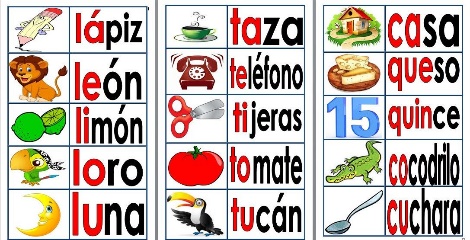 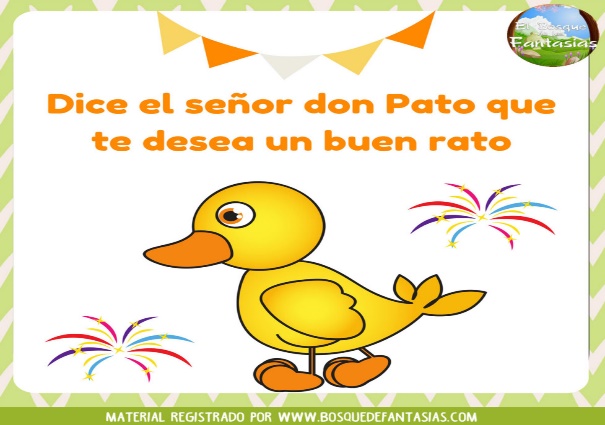 Responda  de  acuerdo  al  texto  de  la  imagen   cuan  es la  palabra que  rimaA: pato y rato     b: señor y  señora    c: deseo y  sueño        d: ninguna  de  las  anteriores 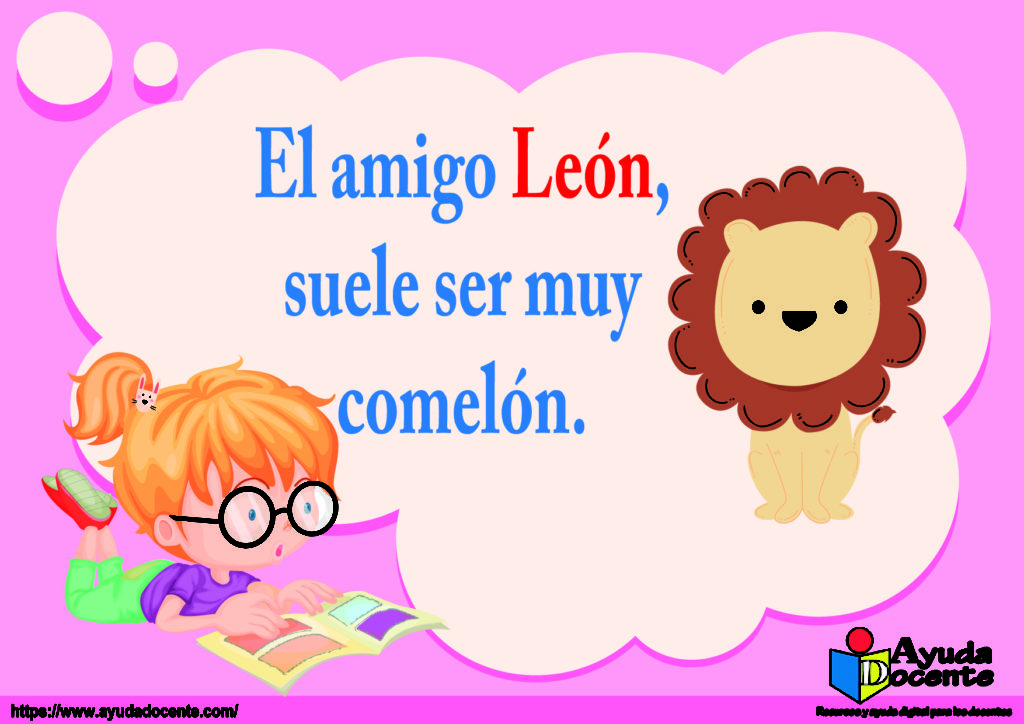 De  acuerdo  al  texto  las  palabras  con rimas  son: león y  comelón , en lengua  ebera  se  diceA: imare y audrecobarimaB: Ivana y bokorroC: chicuburikidiD: juma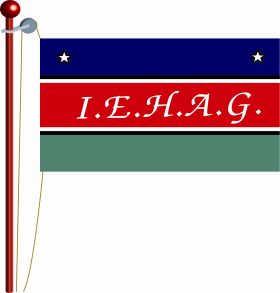 INSTITUCIÓN EDUCATIVA HÉCTOR ABAD GÓMEZINSTITUCIÓN EDUCATIVA HÉCTOR ABAD GÓMEZINSTITUCIÓN EDUCATIVA HÉCTOR ABAD GÓMEZ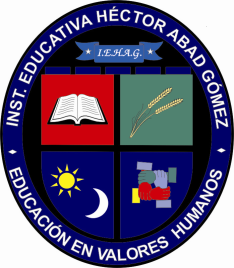 Proceso: GESTION CURRICULARCódigo Código Nombre del Documento:  pruebas  de  periodoNombre del Documento:  pruebas  de  periodoVersión 01Página 1 de 1Página 1 de 1Proyecto: lenguaje y comunicación sede: Darío  Londoño  CardonaGrupo: Brújula  eberaFecha:Periodo: 3Nombre :